В соответствии со статьей 50 Федерального закона от 06.10.2003 № 131-ФЗ «Об общих принципах организации местного самоуправления в Российской Федерации»,  Законом Чувашской Республики от 29.03.2022 № 23 «О преобразовании муниципальных образований Мариинско-Посадского района Чувашской Республики и о внесении изменений в Закон Чувашской Республики «Об установлении границ муниципальных образований Чувашской Республики и наделении их статусом городского, сельского поселения, муниципального района и городского округа», в целях урегулирования вопросов правопреемстваСобрание депутатов Мариинско-Посадского муниципального округа решило:1. Определить, что все имущество (в том числе земельные участки), находящееся в собственности Мариинско-Посадского района Чувашской Республики, Аксаринского сельского поселения Мариинско-Посадского района Чувашской Республики, Бичуринского сельского поселения Мариинско-Посадского района Чувашской Республики, Большешигаевского сельского поселения Мариинско-Посадского района Чувашской Республики, Карабашского сельского поселения Мариинско-Посадского района Чувашской Республики, Кугеевского  сельского поселения Мариинско-Посадского района Чувашской Республики, Мариинско-Посадского городского поселения Мариинско-Посадского района Чувашской Республики, Октябрьского сельского поселения Мариинско-Посадского района Чувашской Республики, Первочурашевского сельского поселения Мариинско-Посадского района Чувашской Республики, Приволжского сельского поселения Мариинско-Посадского района Чувашской Республики, Сутчевского сельского поселения Мариинско-Посадского района Чувашской Республики, Шоршелского сельского поселения Мариинско-Посадского района Чувашской Республики, Эльбарусовского сельского поселения Мариинско-Посадского района Чувашской Республики, переходит в собственность Мариинско-Посадского муниципального округа Чувашской Республики без составления дополнительных передаточных документов.  2. Администрациям Аксаринского сельского поселения Мариинско-Посадского района Чувашской Республики, Бичуринского сельского поселения Мариинско-Посадского района Чувашской Республики, Большешигаевского сельского поселения Мариинско-Посадского района Чувашской Республики, Карабашского сельского поселения Мариинско-Посадского района Чувашской Республики, Кугеевского  сельского поселения Мариинско-Посадского района Чувашской Республики, Мариинско-Посадского городского поселения Мариинско-Посадского района Чувашской Республики, Октябрьского сельского поселения Мариинско-Посадского района Чувашской Республики, Первочурашевского сельского поселения Мариинско-Посадского района Чувашской Республики, Приволжского сельского поселения Мариинско-Посадского района Чувашской Республики, Сутчевского сельского поселения Мариинско-Посадского района Чувашской Республики, Шоршелского сельского поселения Мариинско-Посадского района Чувашской Республики, Эльбарусовского сельского поселения Мариинско-Посадского района Чувашской Республики в срок до 20.01.2023 направить в администрацию Мариинско-Посадского муниципального округа Чувашской Республики сформированные перечни муниципального имущества (в том числе земельных участков) по форме согласно приложениям 1, 2, 3, 4 к настоящему решению по состоянию на 1 января 2023 года с приложением унифицированных форм бухгалтерского учета. 3. Администрации Мариинско-Посадского района Чувашской Республики в срок до 31.01.2023 направить в администрацию Мариинско-Посадского муниципального округа Чувашской Республики, сформированные перечни муниципального имущества (в том числе земельных участков) по формам согласно приложениям 1, 2, 3, 4  к настоящему решению по состоянию на 1 января 2023 года с приложением унифицированных форм бухгалтерского учета.4. Администрации Мариинско-Посадского муниципального округа Чувашской Республики в срок до 28.02.2023 г.:4.1. провести проверку на предмет достоверности сведений, содержащихся в перечнях муниципального имущества Мариинско-Посадского района Чувашской Республики, Аксаринского сельского поселения Мариинско-Посадского района Чувашской Республики, Бичуринского сельского поселения Мариинско-Посадского района Чувашской Республики, Большешигаевского сельского поселения Мариинско-Посадского района Чувашской Республики, Карабашского сельского поселения Мариинско-Посадского района Чувашской Республики, Кугеевского  сельского поселения Мариинско-Посадского района Чувашской Республики, Мариинско-Посадского городского поселения Мариинско-Посадского района Чувашской Республики, Октябрьского сельского поселения Мариинско-Посадского района Чувашской Республики, Первочурашевского сельского поселения Мариинско-Посадского района Чувашской Республики, Приволжского сельского поселения Мариинско-Посадского района Чувашской Республики, Сутчевского сельского поселения Мариинско-Посадского района Чувашской Республики, Шоршелского сельского поселения Мариинско-Посадского района Чувашской Республики, Эльбарусовского сельского поселения Мариинско-Посадского района Чувашской Республики;4.2. сформировать единый реестр муниципального имущества Мариинско-Посадского муниципального округа Чувашской Республики путем объединения перечней  муниципального имущества Мариинско-Посадского района Чувашской Республики, Аксаринского сельского поселения Мариинско-Посадского района Чувашской Республики, Бичуринского сельского поселения Мариинско-Посадского района Чувашской Республики, Большешигаевского сельского поселения Мариинско-Посадского района Чувашской Республики, Карабашского сельского поселения Мариинско-Посадского района Чувашской Республики, Кугеевского  сельского поселения Мариинско-Посадского района Чувашской Республики, Мариинско-Посадского городского поселения Мариинско-Посадского района Чувашской Республики, Октябрьского сельского поселения Мариинско-Посадского района Чувашской Республики, Первочурашевского сельского поселения Мариинско-Посадского района Чувашской Республики, Приволжского сельского поселения Мариинско-Посадского района Чувашской Республики, Сутчевского сельского поселения Мариинско-Посадского района Чувашской Республики, Шоршелского сельского поселения Мариинско-Посадского района Чувашской Республики, Эльбарусовского сельского поселения Мариинско-Посадского района Чувашской Республики. 5. Настоящее решение вступает в силу после его официального опубликования в муниципальной газете «Посадский вестник» и подлежит размещению на официальном сайте Мариинско-Посадского района в сети «Интернет».Председатель Собрания депутатовМариинско-Посадского муниципального округа                                                  М.В. Яковлева          Недвижимое муниципальное имущество (нежилые здания, помещения, сооружения, жилой фонд, дороги, сети водопровода, сети газопровода, сети канализации, сети тепловые, сети электрические, бесхозяйное имущество и т.д.) Движимое муниципальное имущество Земельные участкиДоля в праве на земельные участки из земель сельскохозяйственного назначения Чăваш  РеспубликинСĕнтĕрвăрри муниципаллă округĕн депутатсен ПухăвĕЙ Ы Ш Ă Н У2022.12.29    7/11   №Сĕнтĕрвăрри хули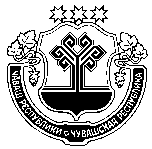 Чувашская  РеспубликаСобрание депутатов Мариинско-Посадскогомуниципального округа Р Е Ш Е Н И Е              29.12.2022  № 7/11г. Мариинский  ПосадО приеме муниципального имущества в собственность Мариинско-Посадского муниципального округа Чувашской РеспубликиПриложение № 1 к решению Собрания депутатов Мариинско-Посадского муниципального округ от 29.12.2022 № 7/11№     п/пНаименование объектаАдрес объекта Площадь (кв.м.)Балансовая стоимость (руб.)Остаточная стоимость (руб.)Кадастровый номер (при наличии)Кадастровая стоимость (при наличии)Дата возникновения права муниципальной собственности (при наличии)Реквизиты документов оснований возникновения права муниципальной собственности  (при наличии)Сведения о правообладателе недвижимого имуществаСведения об установленных в отношении недвижимого имущества ограничениях (основание и дата возникновения (при наличии) 123456789101112Приложение № 2к решению Собрания депутатов Мариинско-Посадского муниципального округ от 29.12.2022 № 7/11№     п/пНаименование движимого имуществаКоличество (шт.)Балансовая стоимость (руб.)Остаточная стоимость (руб.)Дата возникновения права собственности Реквизиты документов оснований возникновения права муниципальной собственности  Сведения о правообладателе муниципального движимого имуществаСведения об установленных в отношении муниципального движимого имущества ограничениях  (обременениях) основания и дата возникновения123456789Приложение № 3к решению Собрания депутатов Мариинско-Посадского муниципального округ от 29.12.2022 № 7/11№     п/пНаименование объекта (категория земель, вид разрешенного использования)Адрес (местоположение)Площадь (кв.м.)Кадастровый номер (при наличии)Кадастровые номера объектов капитального строительства, расположенных на земельном участкеКадастровая стоимость (руб.) (при наличии)Дата возникновения права муниципальной собственности (при наличии)Реквизиты документов оснований возникновения права муниципальной собственности  (при наличии)Сведения о правообладателе Сведения об установленных в отношении недвижимого имущества ограничениях (основание и дата возникновения (при наличии) 1234567891011Приложение № 4к решению Собрания депутатов Мариинско-Посадского муниципального округ от 29.12.2022 № 7/11№     п/пНаименование объекта (категория земель, вид разрешенного использования)Адрес (местоположение)Кадастровый номер Размер доли в правеДата возникновения права муниципальной собственности доли в правеРеквизиты документов оснований возникновения права муниципальной собственности  Сведения о правообладателедоли в праве Сведения об установленных в отношении недвижимого имущества ограничениях (основание и дата возникновения (при наличии) 12345891011